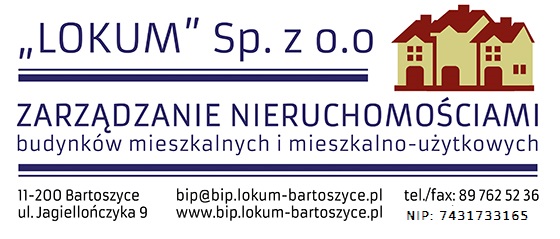 Bartoszyce, dnia 2018-06-26Ogłoszenie o wyniku postępowania	„LOKUM” Sp. z o. o. w Bartoszycach, ul. Jagiellończyka 9 informuje, że na ogłoszone zaproszenie do składania ofert na wykonanie ,,wewnętrznej instalacji centralnego ogrzewania, ciepłej wody i cyrkulacji w budynku mieszkalnym przy ul. Warszawska 13  w Bartoszycach’’ wpłynęły 2 oferty.Wybrano ofertę firmy : Firma Sanitarno-Budowlana JAN-BUD Jan Jaroszewski, ul. Kętrzyńska 50, 11-200 Bartoszyce, na sumę 93.595,19 PLN brutto. Rg -19,60, KP – 65%, Z – 15%, KZ – 15%.Termin wykonania robót:  10.09.2018r.Gwarancja: 36 miesięcy